PRACOVNÍ LIST – vlastnosti funkcíRozhodněte, zda jsou funkce na obrázku liché nebo sudé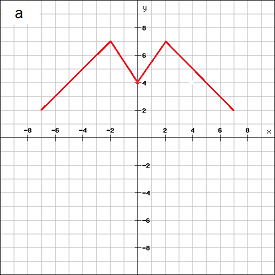 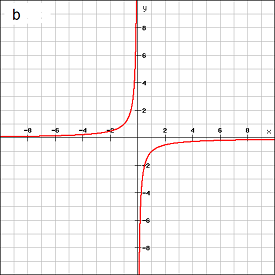 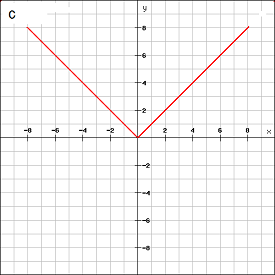 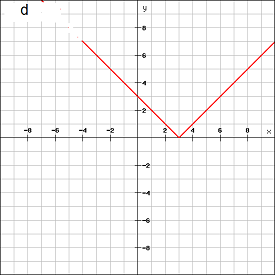 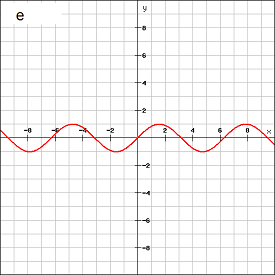 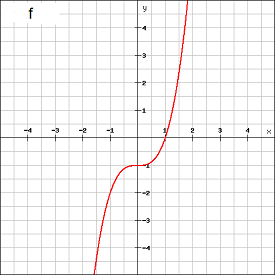 Doplňte graf na obrázku tak, aby funkce byly sudé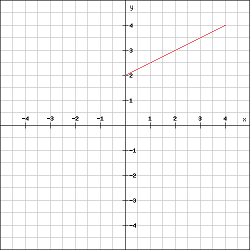 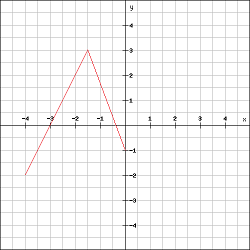 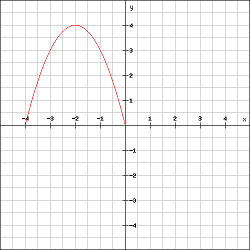 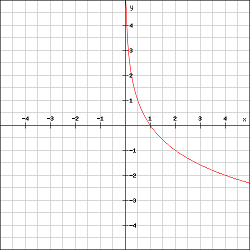 Doplňte graf na obrázku tak, aby funkce byly liché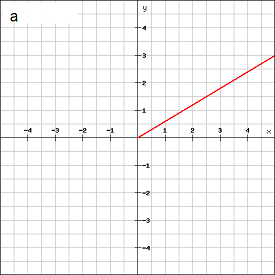 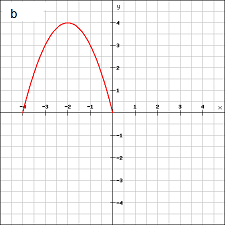 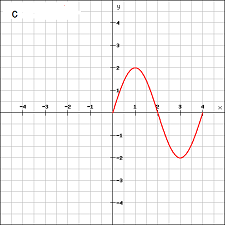 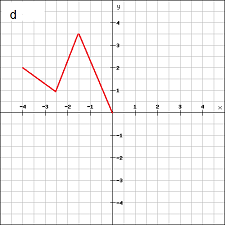 Rozhodněte, zda jsou funkce prosté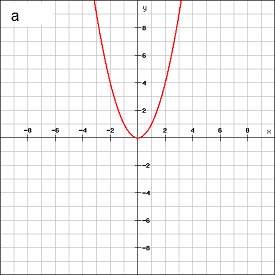 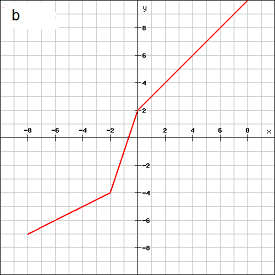 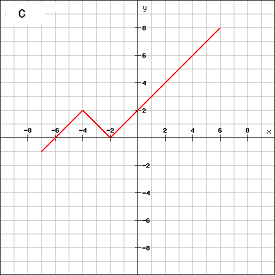 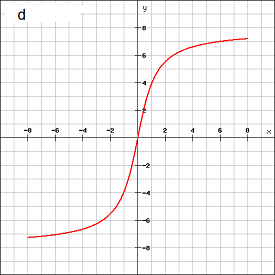 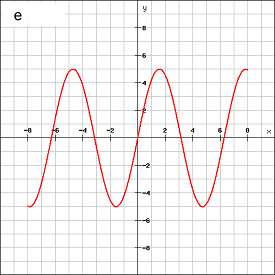 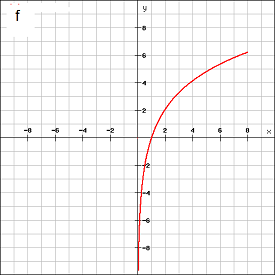 